Szanowni Państwo 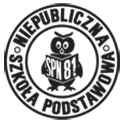 Na lekcje języka angielskiego w klasach 1-8 prosimy o zakup zeszytów formatu A4 (w kratkę lub linię). Przypominamy również o wyposażeniu uczniów w przybory piśmiennicze, klej, nożyczki, ołówki, długopisy, itp.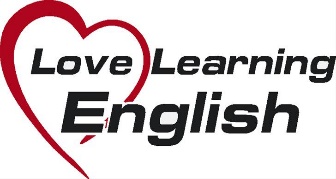 